Fiche #01 : « Soleil de bain »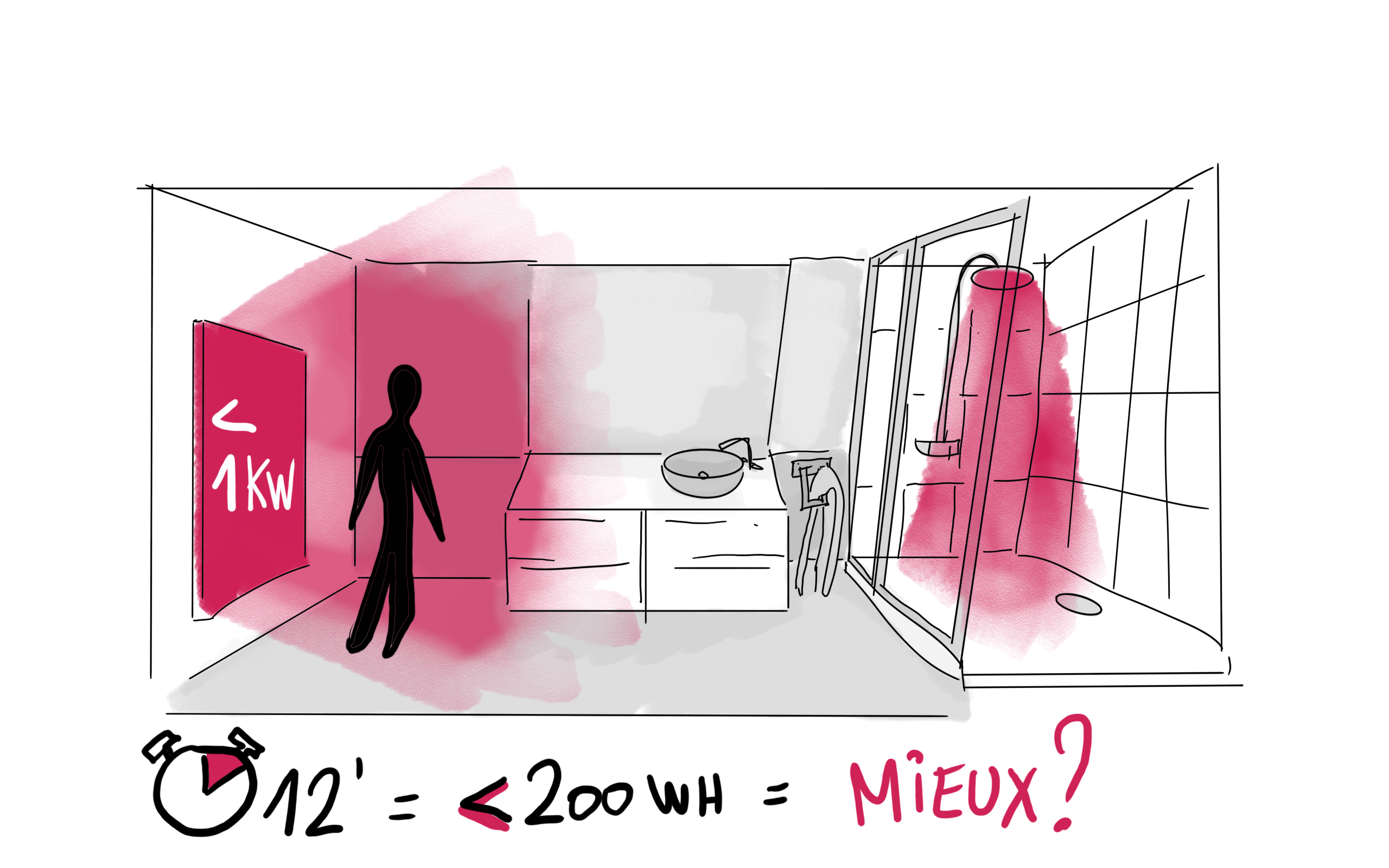 Continuité non-nécessaire entre les étapesContinuité non-nécessaire entre les étapesContinuité nécessaire entre les étapesContinuité nécessaire entre les étapesContinuité non-nécessaire entre les étapesDélai de > deux mois après l’étape 4 à respecter.…Redéfinition du confortXExpérimentation d’une pratique…Exploration d’une situationObjectifL’exploration vise évaluer dans quelle mesure et à quelles conditions, l’utilisation exclusive d’un radiant de faible puissance (<1KW) dans la salle de bain, uniquement actif lorsque la pièce est occupée, permet de :1/ Se passer de radiateur ou de sèche serviette (réduire énergie grise, augmenter choix (résilient))2/ d’obtenir un confort suffisant, éventuellement différent (assurer confort)3/ Réduire la facture (garantir accessibilité à la chaleur)4/ Réduire les émissions de GES5/ Dégager des cobénéfices (durée, fréquence des douches…)DifficultéDuréeTravail Chances réussite☼ ☼ ☼ ☼ ☼45 jours♶ ♶ ♶ ♶ ♶Ce dont j’ai besoinCe dont j’ai besoinCe dont j’ai besoinCe dont j’ai besoinUne salle de bain avec un prise de courant adaptée et sécureUn radiant de faible puissance (<1KW) sur pied ou à attacher au murDeux compteurs de consommation électrique (pour sèche serviette et radiant)Une sonde Humidité + Température pour l’ambiance de la salle de bainUne sonde de température pour déduire l’allumage du radiateur.Un chronomètre pour la durée de la doucheUn chronomètre pour la durée de l’activité généraleUn carnet de note pour décrire l’expérience (confort, ressenti…)Une salle de bain avec un prise de courant adaptée et sécureUn radiant de faible puissance (<1KW) sur pied ou à attacher au murDeux compteurs de consommation électrique (pour sèche serviette et radiant)Une sonde Humidité + Température pour l’ambiance de la salle de bainUne sonde de température pour déduire l’allumage du radiateur.Un chronomètre pour la durée de la doucheUn chronomètre pour la durée de l’activité généraleUn carnet de note pour décrire l’expérience (confort, ressenti…)Une salle de bain avec un prise de courant adaptée et sécureUn radiant de faible puissance (<1KW) sur pied ou à attacher au murDeux compteurs de consommation électrique (pour sèche serviette et radiant)Une sonde Humidité + Température pour l’ambiance de la salle de bainUne sonde de température pour déduire l’allumage du radiateur.Un chronomètre pour la durée de la doucheUn chronomètre pour la durée de l’activité généraleUn carnet de note pour décrire l’expérience (confort, ressenti…)Une salle de bain avec un prise de courant adaptée et sécureUn radiant de faible puissance (<1KW) sur pied ou à attacher au murDeux compteurs de consommation électrique (pour sèche serviette et radiant)Une sonde Humidité + Température pour l’ambiance de la salle de bainUne sonde de température pour déduire l’allumage du radiateur.Un chronomètre pour la durée de la doucheUn chronomètre pour la durée de l’activité généraleUn carnet de note pour décrire l’expérience (confort, ressenti…)Étape 1 : préparatifsDurée : 2 heuresQuand : le dimanche, la vieille de l’exploration Dimanche (J-1) : Faire un croquis de la salle de bain dans le carnet en positionnant les radiateurs, la douche, le sèche serviette.Installer le capteur d’ambiance (température + Humidité) dans la salle de bain, en position centrale (sur le meuble lavabo par exemple), hors des rayons du soleil et de la chaleur directe du radiateur. Démarrer l’enregistrement avec un pas de temps de 2 minutes.S’il s’agit d’un sèche serviette et qu’il est possible d’installer un compteur de consommation, faites-le. Coincez (ou scotchez) une sonde de température dans le radiateur.Mettez en place le chronomètre « général » dans la salle de bainMettez en place la chronomètre « douche » dans la doucheMettez en place le panneau radiant sur une prise compteuse de consommation.Note : Ne pas hésiter à demander de l’aide pour la mise en place.Étape 2 : établir la situation « avant »Durée : 14 jours Quand : du Lundi 00h01 au dimanche 23h59 (14 jours plus tard)Pendant les 14 jours, vivre normalement, sans radiant, et :Démarrer le chrono « général » en rentrant dans la salle de bainSe préparer à aller à la doucheDémarrer le chrono « douche » en allumant la douchePrendre la douche et jauger la température de l’eau (ressenti ou position du thermostat)Couper le chrono « douche » en coupant la doucheSortir de la douche et se sécher, se préparer pour sortir de la salle de bain.Couper le chrono général en quittant la salle de bain OU quand l’activité douche est terminée.Noter dans le carnet l’heure, la date et le bilan de cette expérience, de façon libre.Notez les durées affichées sur les deux chronomètresRemplir la fiche confortRédiger un mot sur la température ou le ressenti de la douche relevée au point 5.Rédiger toutes autres observations pertinentes (changements, impact du dispositif sur votre expérience…)Mettre les données au propre après les 14 jours (aide disponible pour les sondes et la retranscription des carnets)Étape 3 : établir la situation « pendant »Durée : 14 jours Quand : du Lundi 00h01 au dimanche 23h59 (14 jours plus tard)Pendant les 14 jours, couper radiateur et/ou sèche serviette et :Démarrer le chrono « général » en rentrant dans la salle de bainAllumer le radiant seulement en rentrant dans la salle de bain, pas avant.Se préparer à aller à la doucheDémarrer le chrono « douche » en allumant la douchePrendre la douche et jauger la température de l’eau (ressenti ou position du thermostat)Couper le chrono en coupant la doucheSortir de la douche et se sécher, se préparer pour sortir de la salle de bain.Couper le radiant en sortant de la salle de bain OU lorsqu’il n’est plus utileCouper le chrono « général » en quittant la salle de bain OU quand l’activité douche est terminée.Noter dans le carnet l’heure, la date et le bilan de cette expérience, de façon libre.Notez les durées affichées sur les deux chronomètresRemplir la fiche confortRédiger un mot sur la température ou le ressenti de la douche relevée au point 5.Rédiger toutes autres observations pertinentes (changements, impact du dispositif sur votre expérience…)Étape 4 : observer viabilité et effets sur long termeDurée : 14 jours Quand : du Lundi 00h01 au dimanche 23h59 (14 jours plus tard)Pendant les 14 jours, couper radiateur et/ou sèche serviette et poursuivre la pratique avec la radiant utilisé uniquement pendant l’activité douche :Allumer le radiant seulement en rentrant dans la salle de bain, pas avant.Couper le radiant en sortant de la salle de bain OU lorsqu’il n’est plus utileRédiger toutes observations pertinentes (changements, impact du dispositif sur votre expérience…)Mettre les données au propre après les 14 jours (aide disponible pour les sondes et la retranscription des carnets)Étape 5 : Rangement + enregistrementDurée : ± 2 heures Quand : La semaine qui suit la fin de l’étape 4./!\ Laisser le radiant 2 mois supplémentaires à dispositionRetranscrire le carnet et les fiches confort au format adéquatExporter les mesures au format adéquatEnregistrer les données sur la plateformeRamener le matériel au QG.Fusionner les informations dans une seule base de données.Étape 6 : analyseDurée : 1 Atelier ± 3 heuresQuand : LibreFaire le bilan sur la capacité à remplacer les systèmes actuelsConvertir les mesures de consommation en €Faire le bilan financierConvertir les mesures de consommation en GES (KgCO2.équi)Faire le bilan environnementalFaire le bilan sur le confortFaire le bilan sur les cobénéficesFaire le bilan sur les risques et les effets secondairesFaire le bilan général, est-ce souhaitable ? et est-ce plus durable et plus résilient ?Étape 7 : ThrowbackDurée : 1h Quand : 2 mois ou + après la fin de l’étape 4Noter dans le carnet dans quelle mesure la pratique est restée en place, a été adoptée, remplacéeRédiger toutes observations pertinentes.Partager le carnet au collectif